I piccoli possiedono una fede umile e incrollabile che li rende capaci di rischiare ed osare tutto, perché non contano sulle loro capacità ma su Colui che è la loro forza:Dice don Baldo: “Facciamo tutto come se Dio non ci fosse e poi confidiamo nel Signore come se non avessimo fatto nulla”(Don Baldo)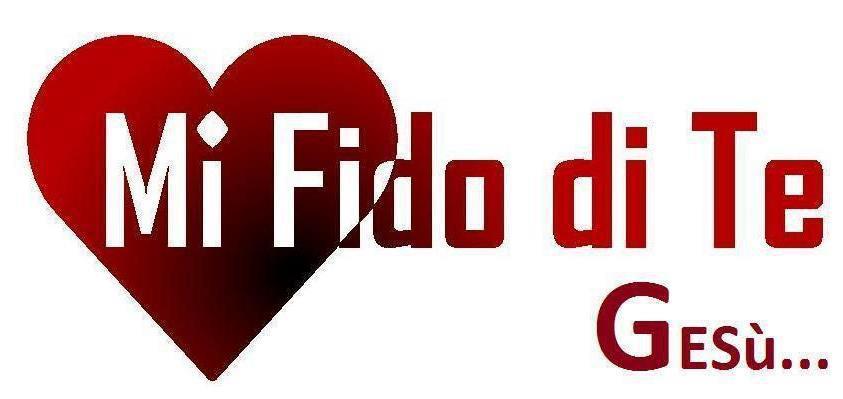 